Samariterstiftung Behindertenhilfe Ostalb 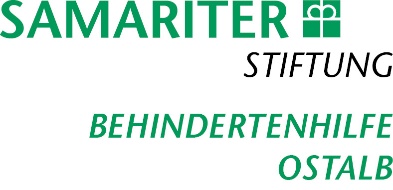 Offene Hilfen Jahnstraße 1473431 Aalen Bei Fragen: 07361 564 319Anmeldung per E-Mail: selina.dietel@samariterstiftung.deIch melde mich für folgende Reisen an:Ich habe einen Gutschein mit der Nummer  über einen Betrag von  €.Wohnen Sie in einem Angebot von der Samariterstiftung? Ja   	 Nein   Wenn ja, in welchem Wohn-Angebot von der Samariterstiftung leben Sie?Besondere Wohnform			Betreutes Wohnen in Familien	Ambulant Betreutes Wohnen 	Name der Wohngruppe /  Mitarbeiter oder Mitarbeiterin:Telefon-Nummer der Wohn-Gruppe / Mitarbeiter oder /Mitarbeiterin:An wen soll die Rechnung geschickt werden?An mich       An gesetzliche Betreuung        An Angehörige   Nur auszufüllen, wenn Rechnung an gesetzliche Betreuung oder Angehörige gehtIch habe einen Pflegegradnein         1          2          3         4          5    Ich möchte das Angebot über folgenden Preis abrechnen: Preis 1: Selbst-Zahler – Sie nutzen ein Wohn-Angebot der Samariterstiftung  Preis 2: Selbst-Zahler – Sie nutzen kein Wohn-Angebot der Samariterstiftung  Preis 3: Pflege-Kasse zahlt einen Teil der Kosten.Dafür möchte ich nutzen:   	  Entlastungs-Betrag         Verhinderungs-PflegeIch habe einen Behinderten-Ausweis 			ja   	 nein       mit Grad der Behinderung von ein Merk-Zeichen B				ja   	 nein   eine Wert-Marke 					ja   	 nein   einen Rollator					ja   	 nein   einen Rollstuhl					ja   	 nein    Ich kann alleine vom Roll-Stuhl um-sitzen 	ja   	 nein   Ich habeAllergien				ja   	  nein   Welche Allergien: Diabetes 				ja   	  nein   Ich muss gespritzt werden 	ja   	  nein   Epilepsie 			ja   	  nein    	Was muss man bei einem Anfall beachten?	Haben Sie ein Not-Fall-Medikament dabei?   ja     nein   Ich brauche Hilfebeim Medikamente einnehmen 			     ja   	nein   beim Toiletten-Gang 				     ja   	nein   bei der Grund-Pflege (waschen, Zähne putzen, anziehen)    ja   	nein   beim Duschen					     ja   	nein   bei der Fortbewegung				     ja   	nein   an der Hand führen				     ja   	nein   Schieben vom Roll-Stuhl			     ja   	nein   beim Straße überqueren			     	     ja   	nein   beim Bezahlen					     ja   	nein   mich mitzuteilen					     ja   	nein   Ich kannmich in fremder Umgebung orientieren	     ja   	nein   die Uhr lesen 					     ja   	nein   Ich kann schwimmen	    			     ja   	nein         mit Schwimmflügel oder _________________	     ja   	nein   Ich brauche Einzel-Betreuung 				     ja   	nein   Was ist sonst noch wichtig (bspw. auf bestimmte Ernährung achten, …): Reise-NummerReise-Ziel DoppelzimmerEinzel-Zimmer, wenn möglich      -Ja  mit Ja       -Ja  mitJa       -Ja  mitJa       -Ja  mitJa Vorname:Nachname:Adresse:PLZ und Ort:Geburts-Datum:Handy-Nummer:Ich hatte Corona:                          Ja       Nein   Wann? Ich bin gegen Corona geimpft?    Ja       Nein   2. Impfung am: Booster-Impfung am:____________________Ich hatte Corona:                          Ja       Nein   Wann? Ich bin gegen Corona geimpft?    Ja       Nein   2. Impfung am: Booster-Impfung am:____________________Ich bin mit der Veröffentlichung meiner Fotos einverstandenJa       Nein   Ich bin mit der Veröffentlichung meiner Fotos einverstandenJa       Nein   Name:Adresse:Telefonnummer: